   Όνομα : ____________________            Ημερομηνία : _________________ Επαναληπτικό μάθημα1. Μοιράζω κάθε φορά τα αντικείμενα στα δύο παιδιά με διαφορετικό τρόπο και ξαναδιαβάζω τις παρεούλες των αριθμών: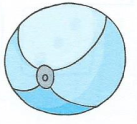 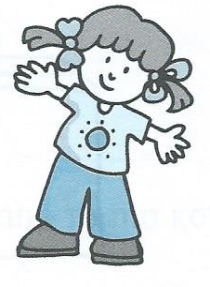 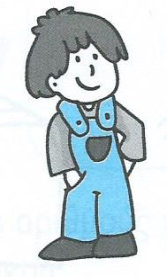 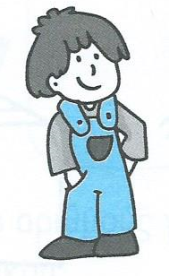 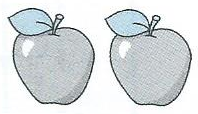 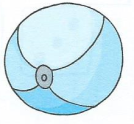 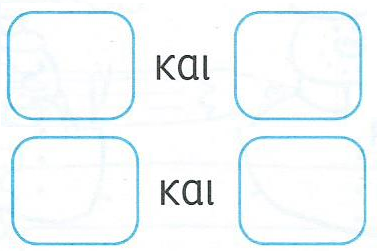 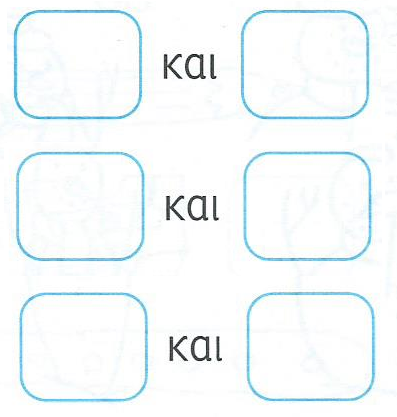 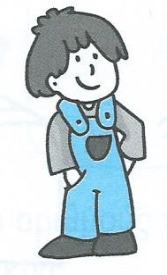 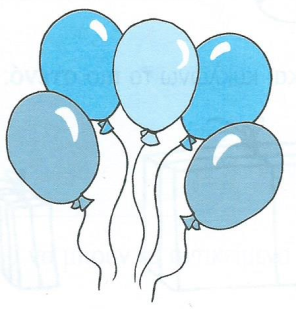 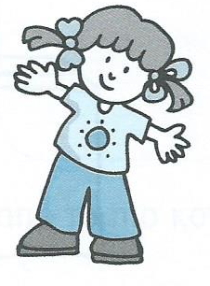 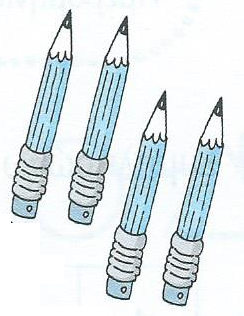 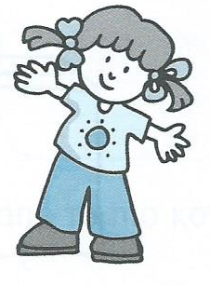 2. Συμπληρώνω τους αριθμούς που λείπουν και μαθαίνω να μετράω από το 1 μέχρι το 10 και αντίστροφα: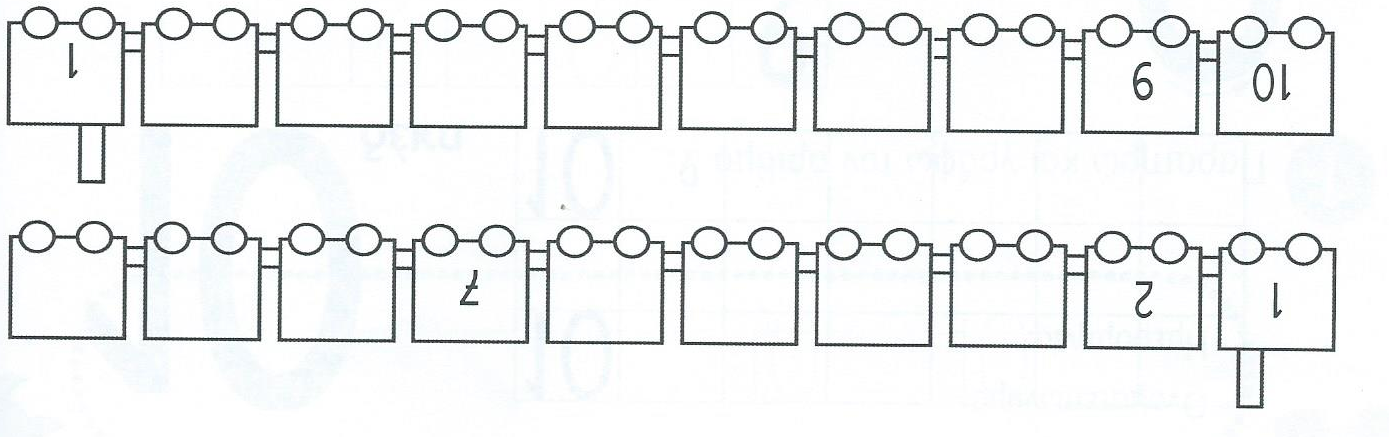 3. Πόσα είναι όλα; 4. Τραβώ γραμμές για να μπουν στη σειρά τα δέντρα από το ψηλότερο στο χαμηλότερο:		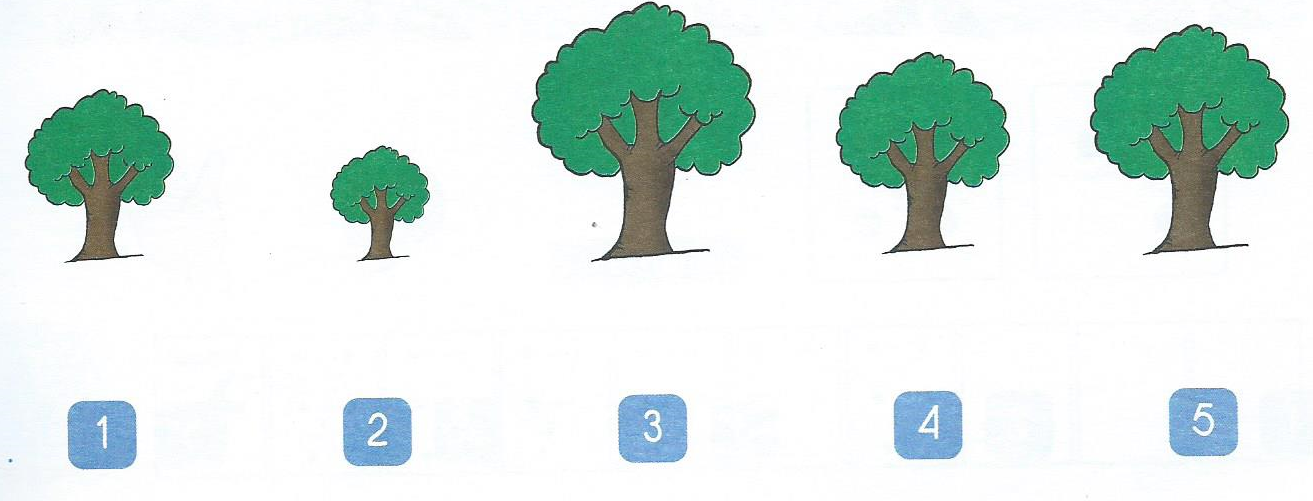 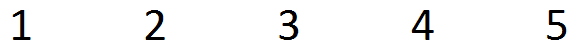 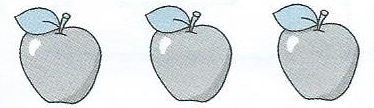 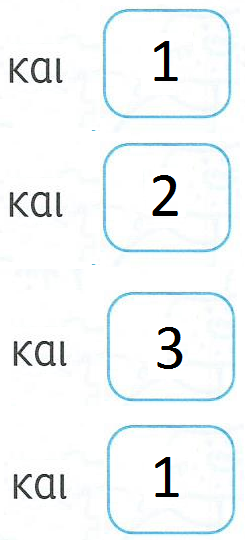 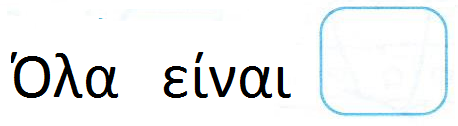 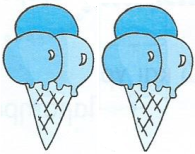 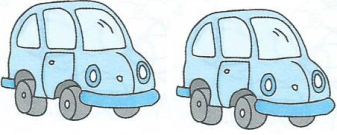 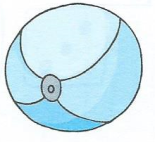 